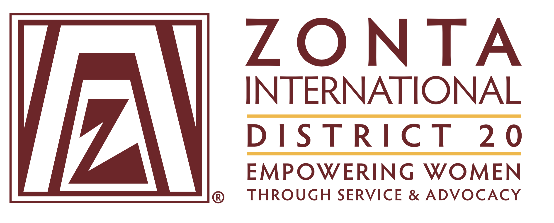 D20 VAALITOIMIKUNTA 2020 - 2022Päivitetty 22.02.2021KAUDELLE 2022 - 2024 VALITTAVAT PIIRIN VIRKAILIJAT JA TOIMIKUNTIEN JÄSENET SEKÄ KELPOISUUSVAATIMUKSETValitaan syksyn 2021 Imatran piirikokouksessa (valitaan aina syksyn piirikokouksessa parittomina vuosina)DISTRICT GOVERNOR = Piirihallituksen puheenjohtajaLIEUTENANT GOVERNOR = VarapuheenjohtajaTREASURER = RahastonhoitajaAREA DIRECTORS = Alueiden 1-6 aluejohtajat = ADVICE TREASURER = VararahastonhoitajaVICE AREA DIRECTORS = Alueiden 1-6 vara-aluejohtajat = VADMEMBERS OF DISTRICT NOMINATING COMMITTEE = Piirin vaalitoimikunnan jäsenet, valitaan 3 jäsentä (vähintään 5 ehdokasta ja eniten ääniä saanut on puheenjohtaja)MEMBERS OF LISA ANDSTRÖM COMMITTEE = Lisa Andström - toimikunnan jäsenet, valitaan 4 jäsentä + 1 Haminan kerhon nimeämä edustaja (vähintään 4 ehdokasta ja eniten ääniä saanut toimii puheenjohtajana)AUDITOR = Toiminnantarkastaja (valitaan 2 kpl)VICE AUDITOR = Varatoiminnantarkastaja (valitaan 2 kpl)Edellytykset tehtäviin  (Kohdat 1 - 7)Jokaisen vaaleilla valitun virkailijan täytyy olla kerhonsa luokiteltu (classified) jäsen, jolla on kokemusta päätöksentekoa vaativista tehtävistä ja hänen on tarvinnut palvella ainakin kaksi (2) vuotta vaaleilla valitussa kerhon tehtävässä ja/tai hänen on täytynyt olla piirin toimikunnan puheenjohtaja.Governorin, Lieutenant Governorin ja aluejohtajan on täytynyt palvella ainakin yksi (1) vuosi kerhon puheenjohtajana (Club President).Vaaleilla valittu virkailija (Officer) ei saa toimia missään muussa vaaleilla valitussa tehtävässä piiritasolla. [Zonta International Bylaws Art XIII, Section 6(a)]Lisa Andström -toimikunnan jäsenten tulee edustaa eri alojen asiantuntemusta. Lisa Andström -toimikunnan jäsen voidaan valita korkeintaan kolmeksi peräkkäiseksi kaksivuotiskaudeksi.Edellytys tehtävään 8Piirin vaalitoimikunnan jäsen ei saa olla toimikautenaan ehdokkaana Zonta Internationalin piiri- tai kerhotasolla.Edellytys tehtäviin 9 - 10Ei edellytä KHT- tai HTM-tutkintoa, eikä saa olla piirihallituksen jäsen tai päättävässä asemassa Zonta-järjestössä.Edellytykset tehtäviin 1 - 10Ehdokkaan on oltava valmis ottamaan tehtävä vastaan, jos hän tulee valituksi.HUOM! Muistakaa noudattaa Kampanjoinnin menettelymääräyksiä (Campaigning Policy), jotka löytyvät Zonta Internationalin sivuilta kohdasta My Zonta => Governance => Policies and Guidelines => Campaigning Policy